Leia! Faça um círculo em todas as letrinhas “e” “E” que aparecem no texto. Agora faça um colorido com muito capricho.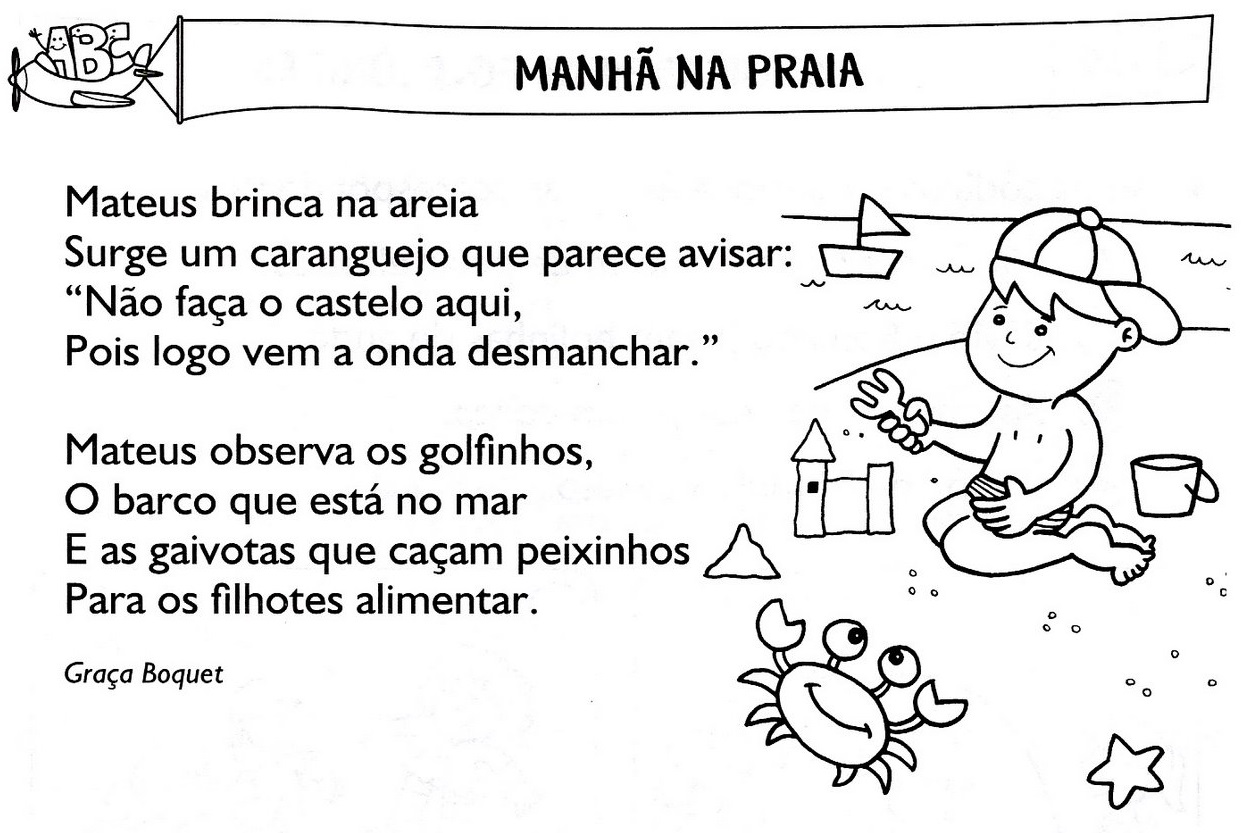 Escreva o seu nome completo na linha caligráfica, conforme o exemplo: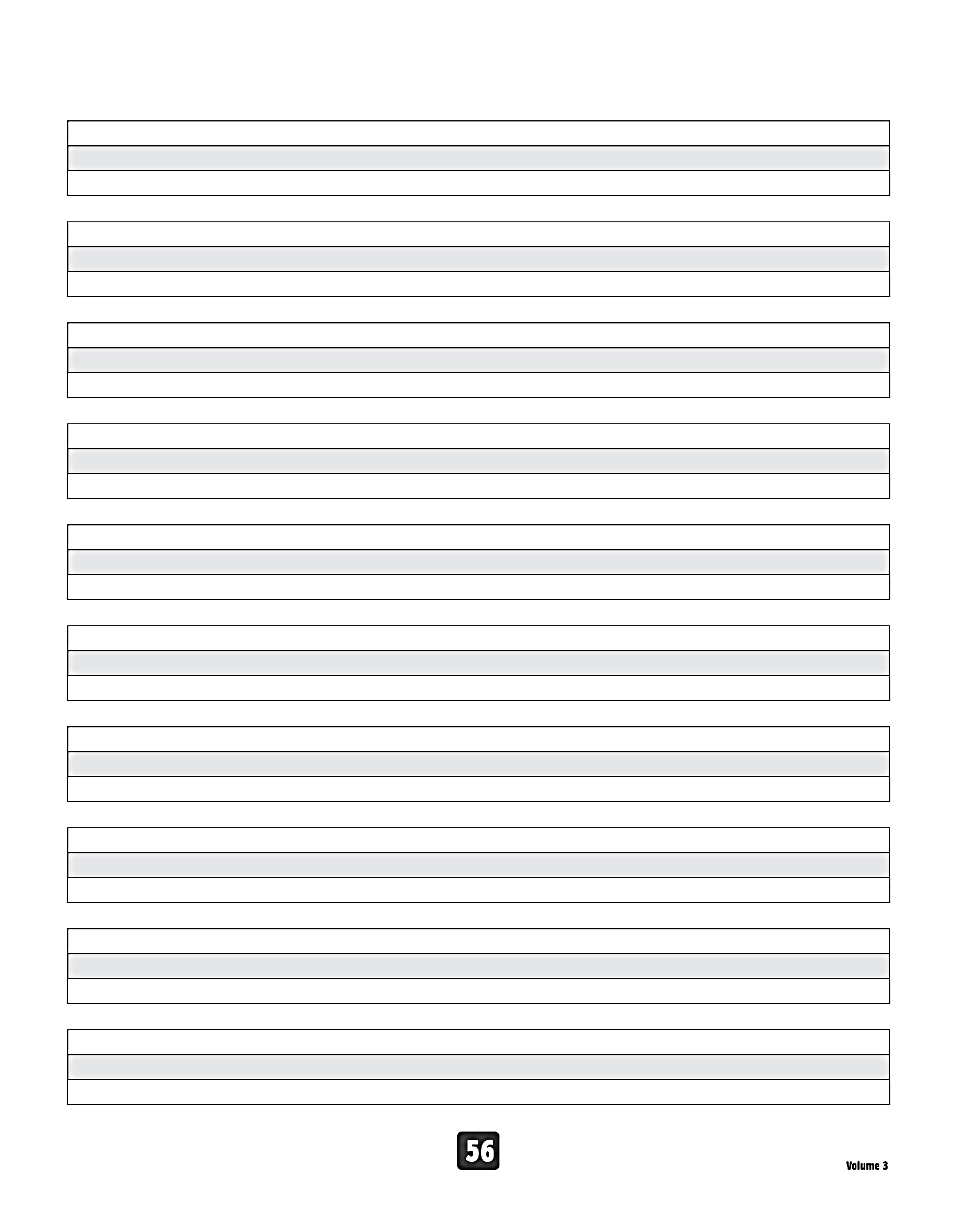 Hoje você conheceu uma abelhinha cheia de graça. A abelhinha E! Faça o pontilhado da letrinha “E” maiúscula e minúscula, na letra cursiva: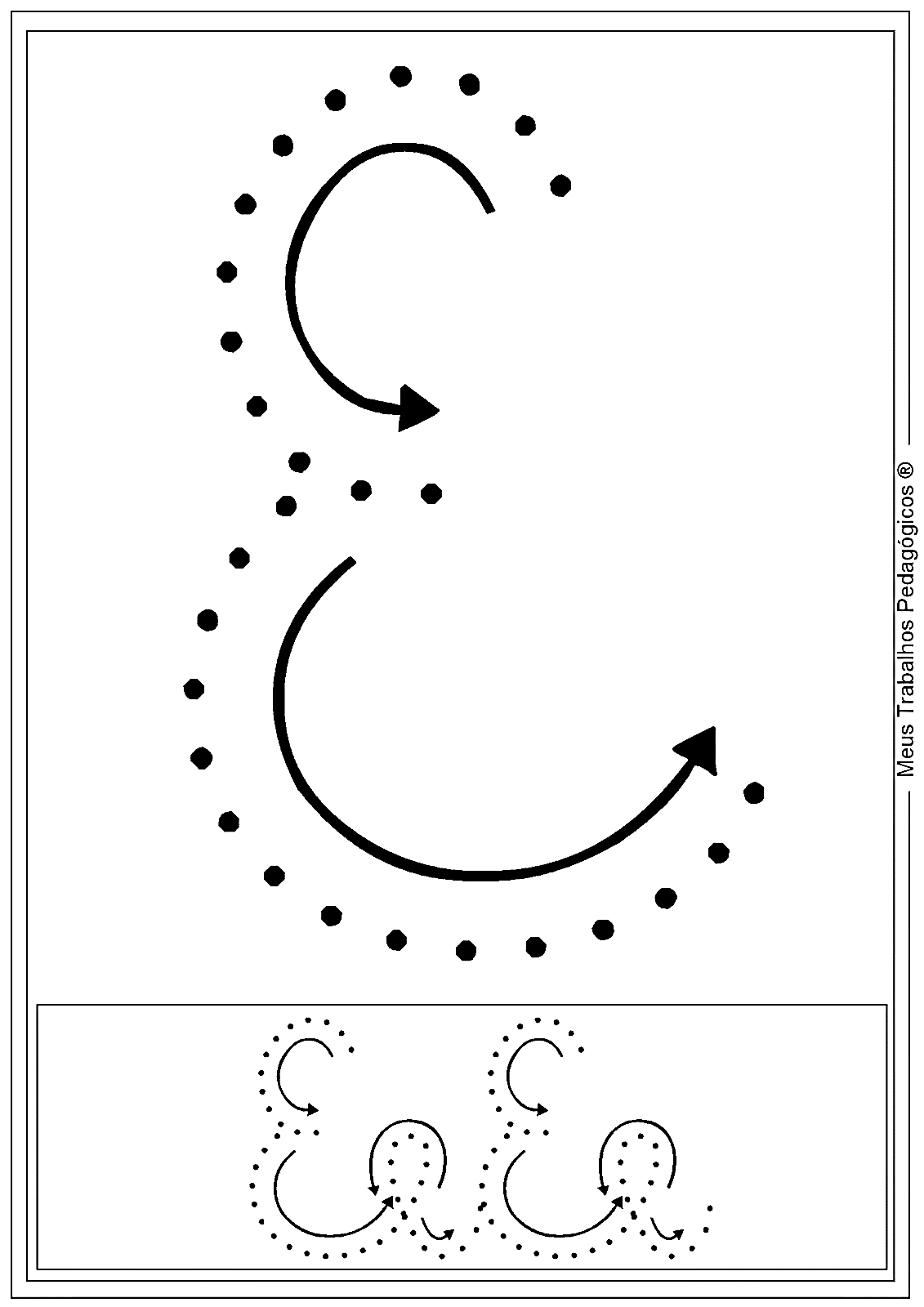 Complete com a letra “E” e pinte as imagens: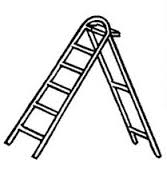 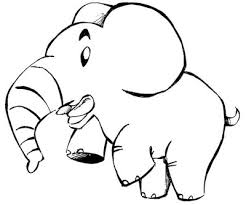 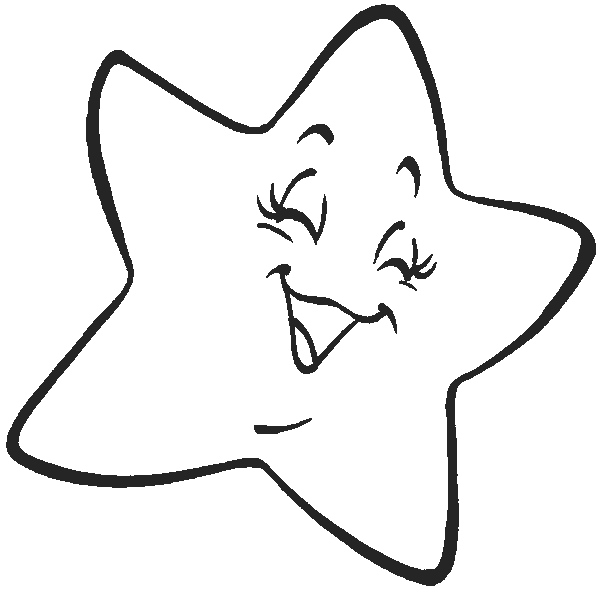 _____ scada		_____ l _____ fant_____		_____str _____la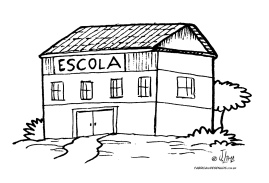 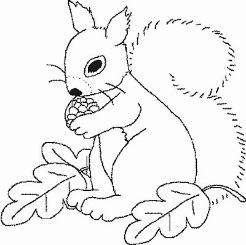 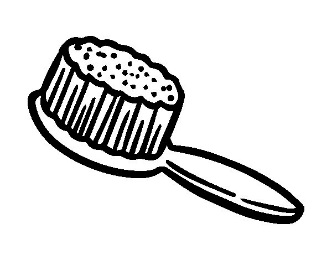 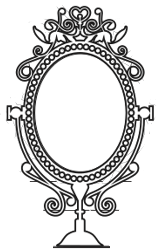 _____ scola		_____ squilo	 _____scova		_____sp_____lhoÉ tão bom ver você aqui!!!